Сумська міська радаVIІІ СКЛИКАННЯ       СЕСІЯРІШЕННЯвід                 року №                   -МРм. СумиРозглянувши звернення громадянина, надані документи, відповідно до статей 12, 79-1, 118 Земельного кодексу України, статті 50 Закону України «Про землеустрій», частини четвертої статті 15 Закону України «Про доступ до публічної інформації», враховуючи протокол засідання постійної комісії з питань архітектури, містобудування, регулювання земельних відносин, природокористування та екології Сумської міської ради від  15.02.2022  №  45, керуючись пунктом 34 частини першої статті 26 Закону України «Про місцеве самоврядування в Україні», Сумська міська рада ВИРІШИЛА:Відмовити Мандриці Юрію Григоровичу  в наданні дозволу на розроблення технічної документації із землеустрою щодо поділу земельної ділянки за адресою: м. Суми, вул. Нахімова, 42/1, кадастровий номер 5910136600:20:032:0001, площею  22,2866 га, для подальшої передачі у власність земельної ділянки для будівництва і обслуговування житлового будинку, господарських будівель і споруд (присадибна ділянка), орієнтовною площею                   0,1000 га, в зв’язку з:- невідповідністю місця розташування земельної ділянки частинам першій та другій статті 16 «Про державний земельний кадастр» та пункту 24 Порядку ведення Державного земельного кадастру, затвердженого Постановою Кабінету Міністрів України від 17.10.2012 № 1051, а саме - відсутністю відомостей про земельну ділянку з кадастровим номером 5910136600:20:032:0001, внесених до Державного земельного кадастру;-  невідповідністю місця розташування земельної ділянки Плану зонування території міста Суми, затвердженого рішенням Сумської міської ради від 06.03.2013 № 2180-МР та детальному плану території «Внесення змін до детального плану території мікрорайону між вулицями Нахімова, Проектна № 9, Соколина, Проектна № 10 у м. Суми, затвердженому рішенням виконавчого комітету Сумської міської ради від  01.11.2021 № 2241-МР, а саме знаходженням земельної ділянки на ділянці багатоквартирної житлової та громадської забудови  Ж-4 з відповідною прибудинковою територією, що складається з елементів благоустрою, озеленення загального користування та частково в проектних червоних лініях магістральної вулиці Соколина, яка відноситься до земель комунальної власності (землі загального користування, які не можуть бути передані у приватну власність), де розміщення садибної житлової забудови не передбачено.Сумський міський голова                                                                         О.М. ЛисенкоВиконавець: Клименко Ю.М.Ініціатор розгляду питання –– постійна комісія з питань архітектури, містобудування, регулювання земельних відносин, природокористування та екології Сумської міської ради Проєкт рішення підготовлено Департаментом забезпечення ресурсних платежів Сумської міської радиДоповідач – Клименко Ю.М.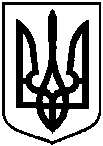 Проєктоприлюднено «__»______________2022 р.Про відмову Мандриці Юрію Григоровичу  в наданні дозволу на розроблення  технічної документації із землеустрою щодо поділу земельної ділянки за адресою: м. Суми,                         вул. Нахімова, 42/1, кадастровий номер 5910136600:20:032:0001, площею  22,2866 га